THEATRE, GALLERY, & ALLEY RENTAL AGREEMENT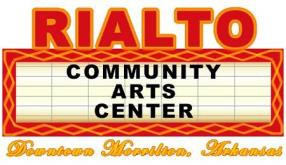                                    Please get in touch with our volunteers at  501-288-9259 before returning this form.	                                                                           Version 11/8/2022As a volunteer organization, we require a two-weeks lead time for event preparation. Services are subject to availability if the event is scheduled within the two-week threshold. Terms of AgreementDescription of space and equipment:The Rialto Theatre has fixed, stadium-type seating for up to 389 people.The Gallery space is adjacent to the theatre, approximately 23'X90', and can accommodate up to 100 people. Restrooms are available in the theatre lobby, and handicapped-accessible bathrooms are available behind the stage in the dressing room area.The Alley The MarqueeUse of Space:Art and Exhibits: Clients must take caution about any artwork, equipment, or props displayed during the current exhibition. The client may not move, modify, cover, arrange, or in any way tamper with the art and related exhibit material, including, but not limited to, the window displays, hangings, freestanding works, or related installations. Any requests for special window displays, additions, subtractions, etc. must be approved by the Gallery Director. Once approved, changes may only be made under the direction of the Gallery Director or another approved representative of the Galley Director. Unapproved changes, damages, or other disturbances to the exhibit and related material will result in forfeiture of the security deposit. Client will be held responsible for any and all damage to any artwork including, but not limited to, damage caused by guests and/or attendees at the event/program. The client is responsible for notifying guests and attendees at the event, program to be careful and respectful of such items.Representative: A Rialto Community Arts Center representative may be onsite during the client's event/program. Please coordinate arrival and departure items with the Office Manager.Cleaning: Gallery - Sweep, mop, wipe tables, remove trash, and vacuum the floors. Theatre – Sweep, remove trash, vacuum carpet. The space must be returned to rentable condition.Client Displays: Client may not decorate walls. Banners, posters, artwork, or any other signs must be affixed to freestanding supports. Use of glitter, sparkles, rice, birdseed, or similar material is not allowed. Client may not make holes in the walls for presentation of any work or information.Food and Drink: Client provides any and all refreshments and supplies including cups, napkins, plates, additional trash bags, etc. Client may use an approved caterer or bring in outside food, but all food and garbage must be disposed of by the end of the event.Alcohol: Please see the Alcohol Policy.Concessions: The concession stand will be provided by the Arts Council of Conway County Volunteers unless otherwise negotiated before the event. All concession proceeds go to the Arts Council of Conway County unless otherwise arranged before the event.Caterers: All caterers need to provide a Serv Safe certification before the event. The renter needs to provide their own serving equipment, warmers, paper goods, and any party supplies for their event. Smoking: Smoking is not permitted in the facility.Fire Exits: Client will ensure that fire exits remain free from obstruction.Public Events: The client agrees to take responsibility for all promotion of public events. Events are open to the general public unless specified as a private event.Use of Music: The client agrees to present a proposed playlist of any and all music for the event/program to the Office Manager no less than one week prior to the event/program. Only music cleared in the BMI/ASCAP repertoire will be permitted during event/program. Set lists must include both song title, and composer.Liability: The client agrees to hold harmless the Arts Council of Conway County (DBA Rialto Community Arts Center) and its employees and volunteers free from any liability or claim for damages or suit for or by reason of any injuries to any person or property of any kind whatsoever, from any cause whatsoever, arising out of the use and occupation of the premises by the renting party; and the renting party hereby covenants and agrees to indemnify Arts Council of Conway County and the Rialto Community Arts Center from all liability or damage on account of or by reason of any such injuries or damage.Please complete form and return to. You may mail to Rialto Community Arts Center, P.O. Box 176, Morrilton, Arkansas 72110.Check All Applicable Fees:NOTE: The deposit will equal the cleaning fee for each area rented for renters who choose to self-clean the facilities. The deposit will not be refunded if the venue is not rentable upon inspection. Additional days for set up or clean up will cost the same as a daily rental. The rental period is from 8 a.m. until 11 p.m. unless otherwise negotiated. My signature verifies I have thoroughly read and understand the terms as outlined and I accept the terms and conditions set forth in this agreement.Signature: 	 Date: 	Rialto Gallery Menu of Services Tables and Chairs are INCLUDED in the rental Items Available 10-60" Round Tables 3- 12' rectangle tables 2- 6' rectangle tables 88-Maroon padded chairs 114-white plastic chairs Set-up and Clean-upSet-up per renter instruction-$75Clean up -Gallery-$175 The clean-up price is based on the purchaser using disposable products and clearing tables. The clean-up fee includes sweeping, mopping, and trash removal in the gallery and restrooms. The renter will incur a $175 cleaning fee if the building is not cleaned.   Linens Round Tablecloths-$12 each (Black or White)Skirt for long tables-$25 each (White)AV-Gallery Sound System-$100 plus $35 per hour for the technician Screen and Projector-$150Rialto Alley Menu of ServicesTables and Chairs are INCLUDED in the rental Items Available 10-60" Round Tables 3- 12' rectangle tables 2- 6' rectangle tables 88-Maroon padded chairs 114-white plastic chairs Set-up and Clean-upSet-up per renter instruction-$75Alley Rental- $100Alley Set-up Clean-up- $300The set-up and clean-up fees are based on putting all chairs and tables to and from the alley. As well as trash and other debris removal before and after the event. Linens Round Tablecloths-$12 each (Black or White)Skirt for long tables-$25 each (White)AV-Gallery Sound System-$100 plus $35 per hour for the technician Screen and Projector-$150Rialto Theatre Menu of ServicesSet-up per purchaser instructions-$75The set-up fee is only charged if extra tables or chairs are neededClean-up $275The clean-up fee includes sweeping, mopping, and trash removal in the theatre and restrooms.Sound System usage-$35 per hour for technicianMarquee Rental Marquee rentals are typically a one-day rental; however, we plan to put the message up the day before the requested day and take it down the day after the requested day. Marquee Rentals are needed at least one week before the requested day. If the request is immediately required, this will be subject to the availability of one of our volunteers.Two lines $35 per sideThree lines for $45 per sideOne additional day may be added for $25 for both sidesWe are a volunteer organization and require a two-week lead time for events that need multiple volunteers. Services are subject to availability if the event is scheduled after the two-week threshold has closed.A deposit will equal the cleaning fee for each area rented for renters who do the cleaning themselves. The deposit will not be refunded if the venue is not rentable upon the renters's exitPrimary Renter Contact InformationPrimary Renter Contact InformationPrimary Renter Contact InformationPrimary Renter Contact InformationPrimary Renter Contact InformationPrimary Renter Contact InformationPrimary Renter Contact InformationPrimary Renter Contact InformationPrimary Renter Contact InformationContact NameContact Address Contact Phone Email Event Information Event Information Event Information Event Information Event Information Event Information Event Information Event Information Event Information Date of Event Event TypeDescription of Event Description of Event Begin Time (Include Set Up) Begin Time (Include Set Up) Begin Time (Include Set Up) End Time (Include Clean Up) End Time (Include Clean Up) Estimated Attendance Estimated Attendance Cost of Admission Cost of Admission Check One:Check One: Public PrivateConcessions Needed: Yes NoCaterer Information (If Applicable)Caterer Information (If Applicable)Caterer Information (If Applicable)Caterer Information (If Applicable)Caterer Information (If Applicable)Caterer Information (If Applicable)Caterer Information (If Applicable)Caterer Information (If Applicable)Caterer Information (If Applicable)Name of Caterer Caterer PhoneGallery Fees:Gallery Fees:Theatre Fees:Theatre Fees:Alley Fees:Alley Fees:$175 - Refundable Security Deposit$275 - Refundable Security Deposit$275 - Refundable Security Deposit$150 - Refundable Security Deposit$150 - Base Rental Fee$350 - Base Rental Fee$350 - Base Rental Fee$100 - Base Rental Fee$50 - Set Up$75 - Set Up$75 - Set Up$150 - Set Up$175 - Clean Up$275 - Clean Up $275 - Clean Up $150 - Clean Up$100 + $35/hrs - AV Sound$35/hrs - AV Sound Tech$35/hrs - AV Sound Tech$100 + $35/hrs - AV Sound$150 - AV\Screen/Projector$150 - AV Screen/Projector$150 - AV Screen/Projector$150 - A.V. Screen/Projector$100 - Gallery Prep Area Which includes refrigerator, warmer, and prep tables ONLY. Marquee Rental Fees: Marquee Rental Fees: Marquee Rental Fees: Marquee Rental Fees: Marquee Rental Fees: Marquee Rental Fees:$350 - Full use of kitchen equipment $35 Two Lines - West Marquee$35 Two Lines - West Marquee$35 Two Lines -  East MarqueeRenter will need to provide cooking equipment. $45 Three  Lines - West Marquee$45 Three  Lines - West Marquee$35 Three Lines - East MarqueeRenter will need to provide cooking equipment.  $25 - One Additional Day – If both sides are rented $25 - One Additional Day – If both sides are rented $25 - One Additional Day – If both sides are rented $25 - One Additional Day – If both sides are rented $25 - One Additional Day – If both sides are rentedRenter must allow 1-2 hours of in-person  training if this option is chosen with the individuals responsible for the kitchen. Renter must allow 1-2 hours of in-person  training if this option is chosen with the individuals responsible for the kitchen. Renter must allow 1-2 hours of in-person  training if this option is chosen with the individuals responsible for the kitchen. 